Name:  ____________________________________				Period: _____  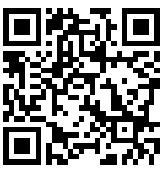 Lesson 10-2Journalizing Cash Receipts Using a Cash Receipts Journal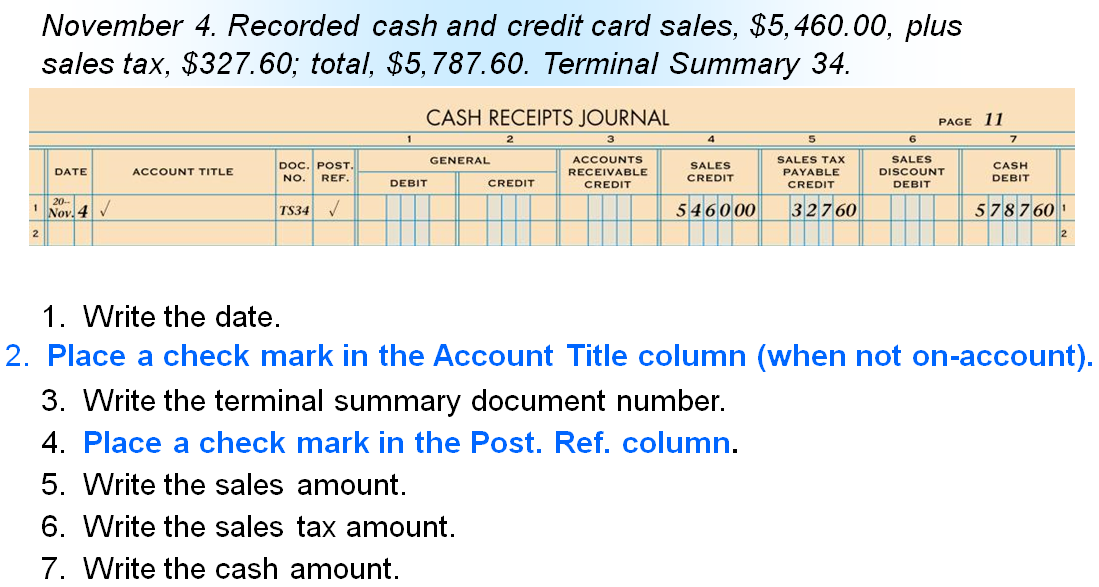 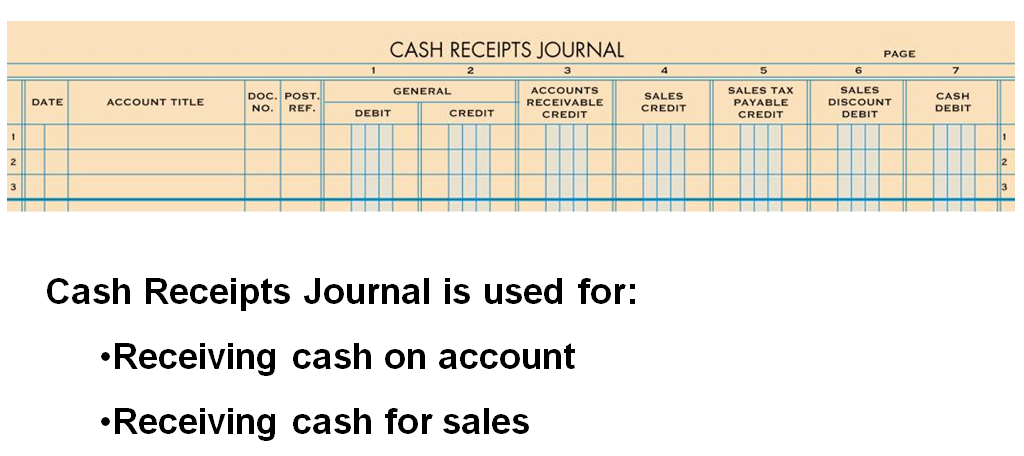 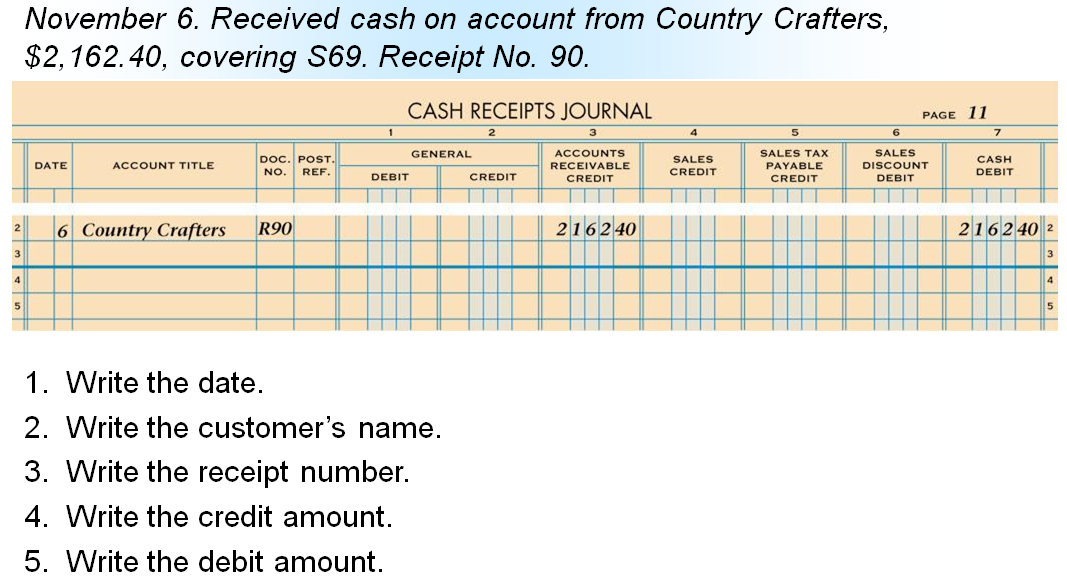 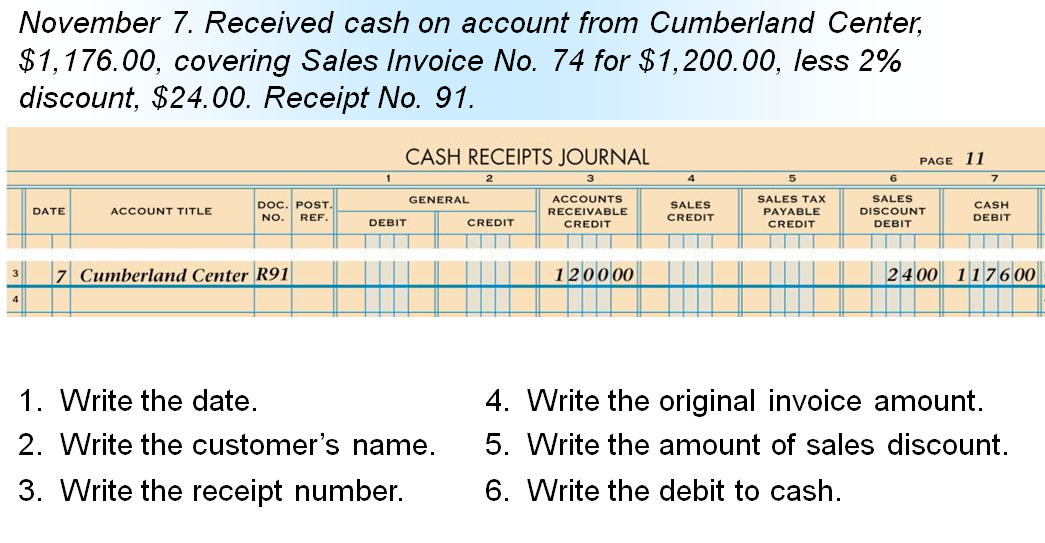 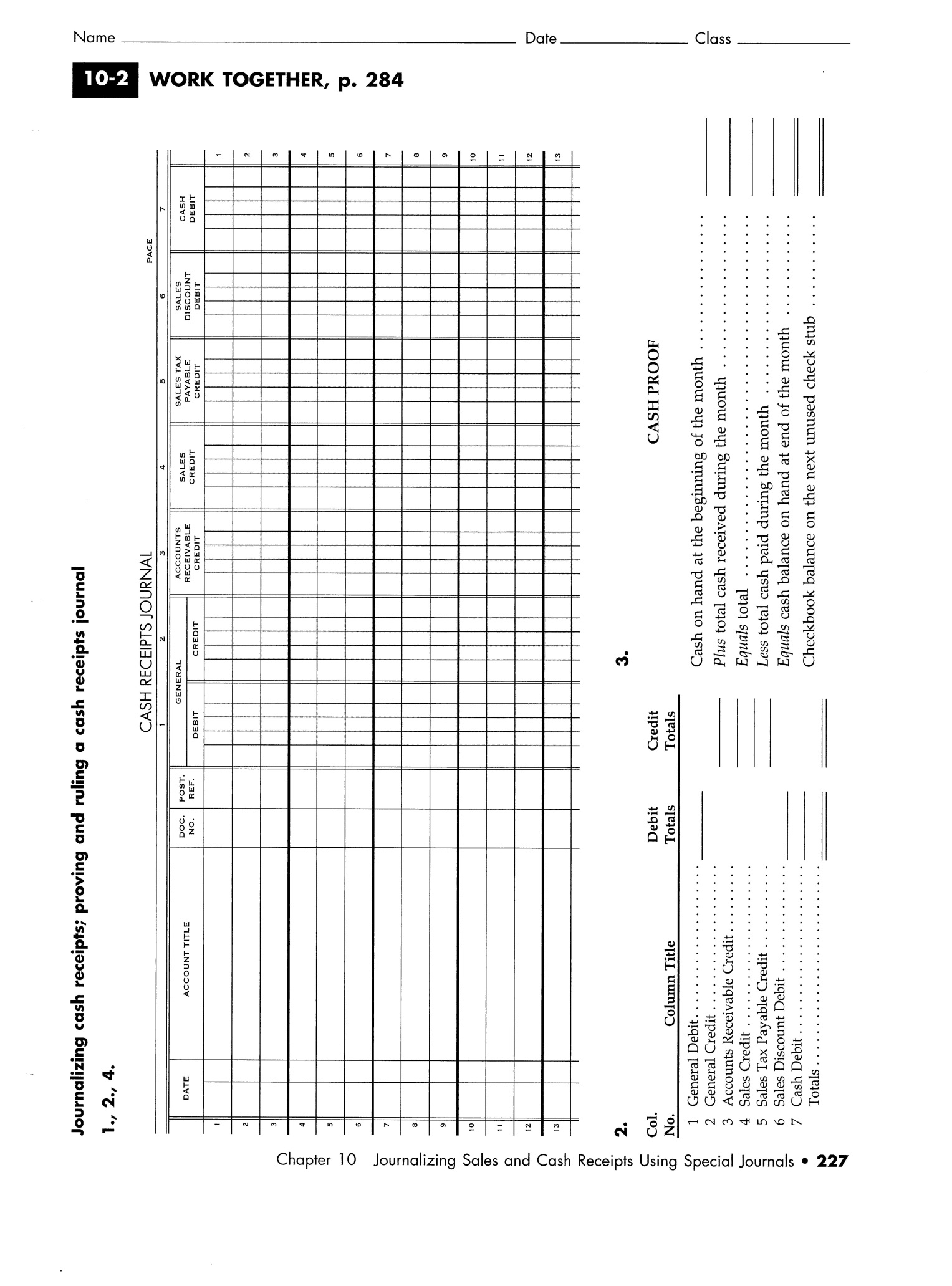 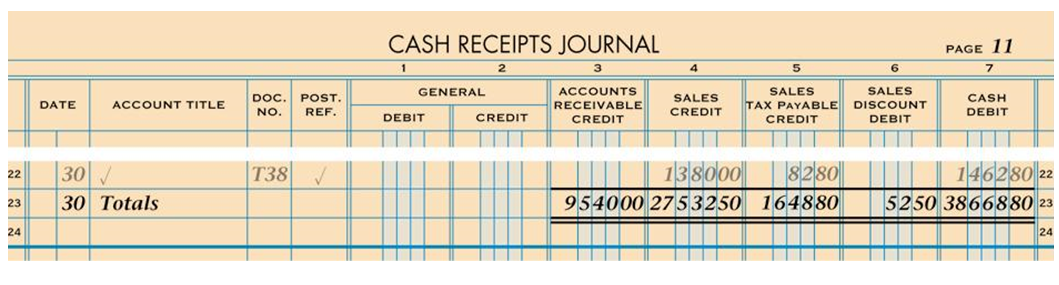 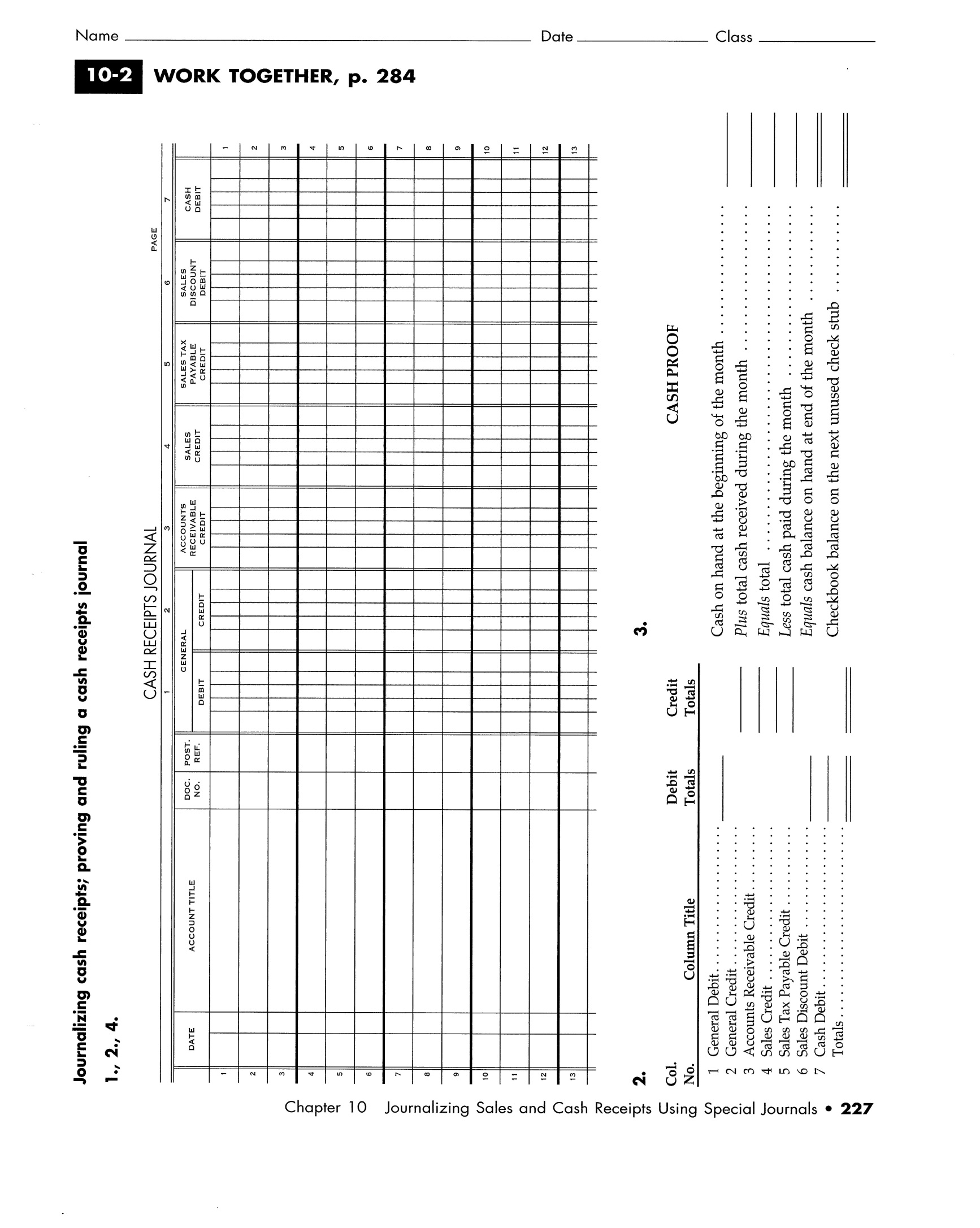 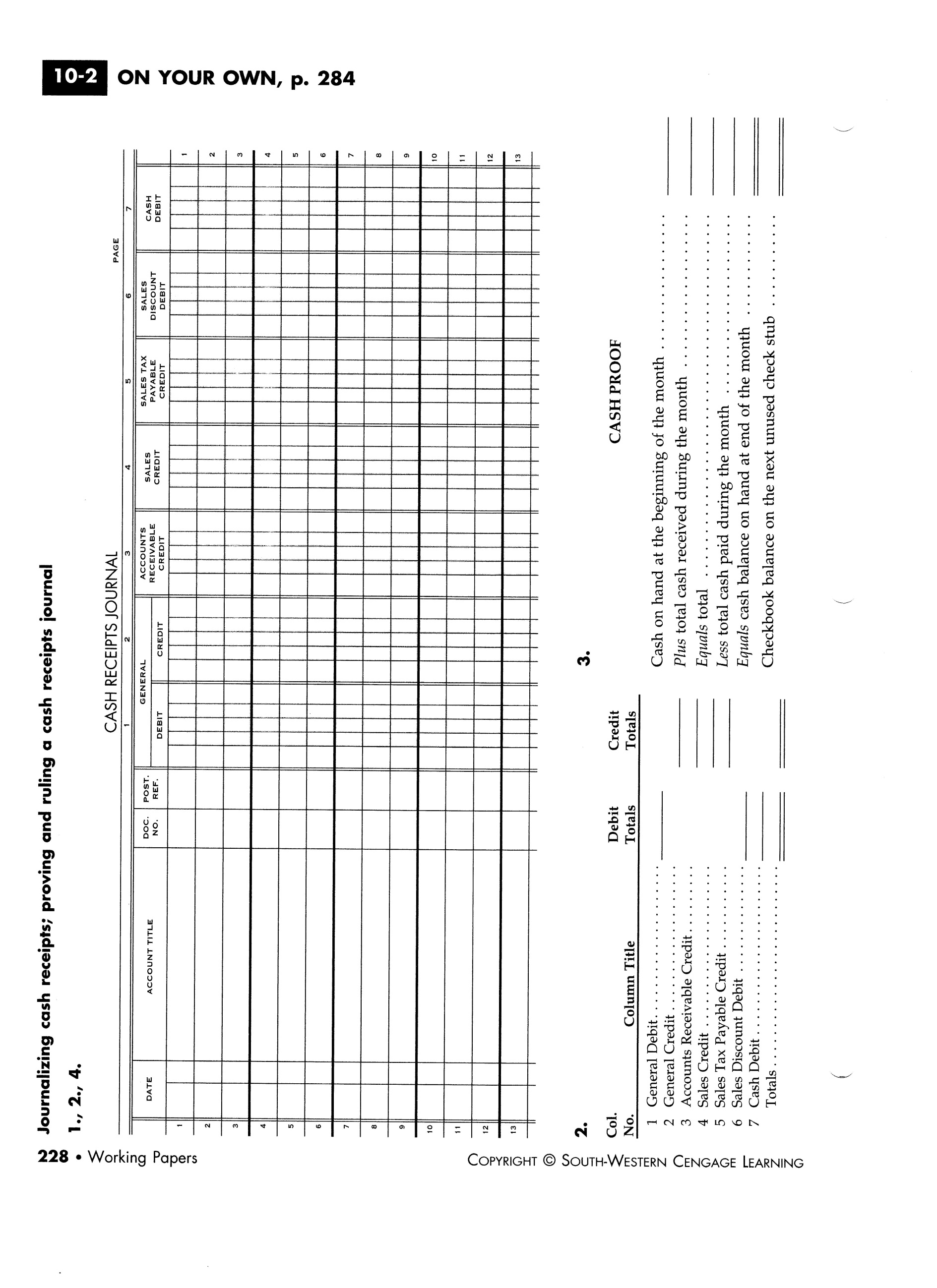 